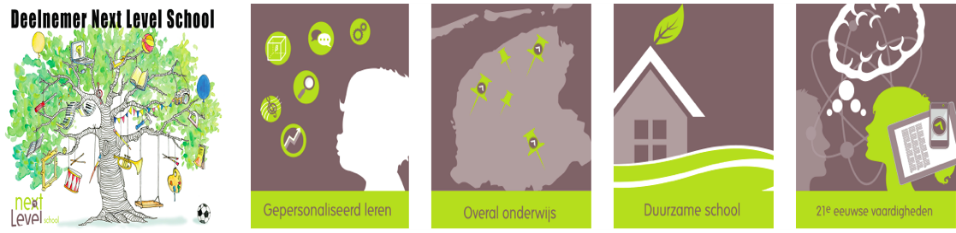 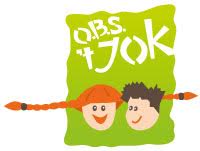            Nieuwsbrief 8 OBS ’t Jok
Juni 2018
Duinweg Hoorn 1-a, 8896 KK Hoorn Terschelling
Tel: 0562 448569
Website: www.obsjok.nl
email: obsjok.nextlevel@opot.nlElke dag begint waarde(n)vol.
Binnen onze school staan we regelmatig stil bij thema’s rond de kernwaarden van het openbaar onderwijs
‘Als je iets goeds ziet, geef dan een compliment.
Als je iets fouts ziet, bied dan je hulp aan’                                                                                    (Uit de inspiratiekalender openbaar onderwijs)
Eindtoets
Onze leerlingen hebben ieder op eigen wijze het beste van zichzelf laten zien. We zijn trots op ze! De uitslag van de Ieptoets voor groep 8 lag met een score van 86,8  (schaal 1-100) ver boven het landelijk gemiddelde. Mooi dat in een tijd van vernieuwingen de scores het team vertrouwen geven in waar ze met veel enthousiasme aan werken met de kinderen. De leerlingen van groep 8 zijn bezig met hun laatste stukje basisschool. Vanaf 6 juni gaan ze elke woensdag naar een stageadres voor een eerste verkenning van het werkveld. Daarnaast rekenen, lezen en spellen ze gewoon door tot de zomervakantie. 

Kernconcept, project Groei & Leven:
Het kernconcept Groei en Leven is geïntroduceerd met een hilarische act van groep 8 samen met dokter Loes. Gelukkig gaan operaties in het ziekenhuis er anders aan toe! Na afloop trokken jong en oud in groepjes op het schoolplein elkaars lichaam om en tekenden in de lijven wat er volgens hun in zit. De kinderen kwamen zo op allerlei vragen over de werking van het lichaam. De focus van ons project groei en leven ligt dan ook in deze richting. De foto’s staan op de website www.obsjok.nl. 

Plastic soep project
Iris en Rixt uit groep 7 hebben als ware ambassadrices het project plastic soep afgesloten in de Harmonie te Leeuwarden. Hier waren de ministers van de Waddenlanden aanwezig om een congres bij te wonen over het Waddengebied. Nadat de volwassenen lang naar diverse sprekers hadden geluisterd, werden ze verrast door een act met eilander kinderen van de openbare next levelscholen. Minister Carola Schouten danste op het podium zelfs mee in het slotlied.  Viktor Fredrik en Saar van Gerwen zijn er in geslaagd onze leerlingen bewust te maken van het belang van een schone zee en welke rol je hier zelf in speelt. Het hele project is terug te zien op de Facbookpagina van Viktor. Als kroon op het project werden alle kinderen op school door ons bestuur verrast met een eigen Dopper. We zien de Doppers graag terug op school gevuld met water of drinken in plaats van de wegwerp pakjes en flesjes!

Gastleerlingen
Tijdens de Oerolweken hebben we weer twee leerlingen te gast van wie de ouders voor Oerol werken. Vaste gast Lux in groep 7 en Liza nieuw in groep 3. Schoolvoetbal
De beker staat waar deze hoort, op ’t Jok! Een leuke middag met veel voetbalplezier voor alle scholen. 

Zingen bij Opium!
De kinderen van groep 5/6 mogen op maandag 18 juni in de drie eilander dialecten het lied ‘Hallo allemaal’ zingen voor juf Ank en haar directeur uit de populaire serie de Luizenmoeder. Zij zijn deze avond te gast in het programma Opium van Cornald Maas. U ontvangt via de leerkracht nog nadere informatie. 

Kind/ouder/leerkrachtgesprekken
Donderdag 7 juni bent u welkom in de groep van uw kind vanaf 8.15. De leerkracht legt in het kort uit hoe er gewerkt wordt aan de doelen in het kindplan. Samen met uw kind kunt u de resultaten van de afgelopen periode bekijken en bespreken en de nieuw opgestelde doelen waar inmiddels al aan wordt gewerkt. Na de bijeenkomst in de groep volgt de koffieronde van de medezeggenschapsraad, waarin we graag uw mening horen over onder andere de kindplannen. 

Luizencontrole
Maandag 4 juni vindt er een extra luizencontrole plaats. Er is bij enkele kinderen weer luis gevonden. Wilt u dit op voorhand ook zelf goed controleren?

Zwemmen:
Di 05 juni, 5/6; Di 12 juni, 3/4; Di 19 juni, 3/4; Di 26 juni, 3 t/m 6 discozwemmen;
Vooruitblik:
Di 29 t/m do 31 mei Schoolkamp 6/7/8;
Vrij 1 juni, studiedag team, kinderen vrij;
Do 7 juni, kindplangesprekken met aansluitend koffieronde mr;
Woe 27 juni, schoolfotograaf;
Ma 2 juli, studiedag, kinderen vrij;
Vrij 6 juli, rapporten mee;
Ma 16 juli, doe dag Skylger Jouw voor groep 8;
Do 19 juli, slotfeest. 
Na de zomervakantie staat de Boschplaatexpeditie voor de groepen 5 t/m 8 gepland op dinsdag 4 en woensdag 5 september. Namens het team, Loes Dijk. 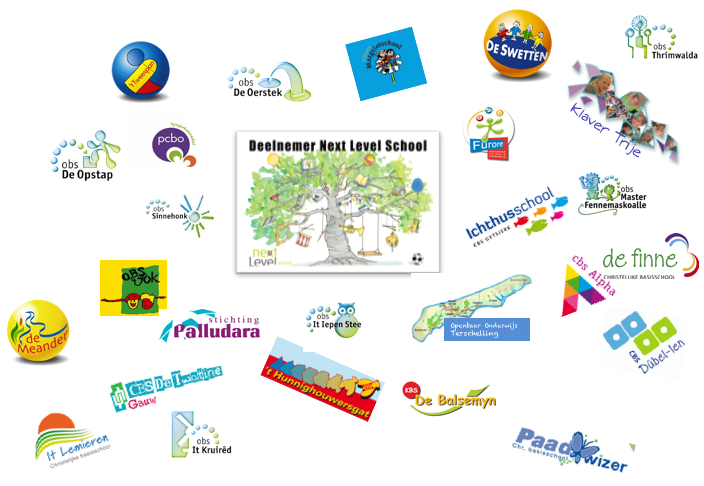 